 Јавно Комунално Предузеће „Топлана“ Бор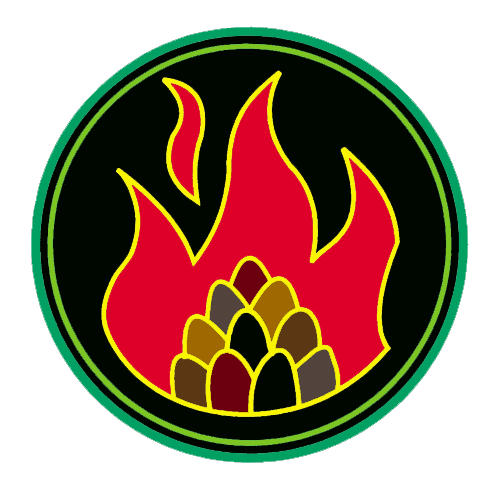 Ђ. А. Куна бр. 12, Бор; АПР – БД. 34029/2005; број рачуна 160-35971-27 Банка Интеса, експозитура у Бору;  матични бр. 17441531; ПИБ 100500644; факс 030/458-056; www.toplana.rsКомисија за јавне набавкеtoplanaborjn@mts.rs030/421- 387Број: 3532Бор, 17.07.2019.годинеИЗМЕНЕ И ДОПУНЕ КОНКУРСНЕ ДОКУМЕНТАЦИЈЕЈАВНА НАБАВКА РАДОВА САНАЦИЈА КРОВА ТОПЛАНЕ ИЗНАД КОМАНДНОГ ПУЛТА, ТОПЛИФИКАЦИЈЕ И САНАЦИЈА ПОДСТАНИЦЕ У СЛАТИНСКОМ НАСЕЉУЈАВНА НАБАВКА МАЛЕ ВРЕДНОСТИбр. ЈНМВ 1.3.4/2019Бор, Јул  2019. године             Конкурсна документација за набавку санације крова Топлане изнад командног пулта, топлификације и санација подстанице у слатинском насељу бр.ЈНМВ 1.3.4/2019 , објављена на порталу јавних набавки и интернет страници наручиоца дана 16.07.2019.године мења се и допуњује и то:На страници 4/27 - III ВРСТА, ТЕХНИЧКЕ КАРАКТЕРИСТИКЕ, КВАЛИТЕТ, КОЛИЧИНА И ОПИС РАДОВА, НАЧИН СПРОВОЂЕЊА КОНТРОЛЕ И ОБЕЗБЕЂИВАЊА ГАРАНЦИЈЕ КВАЛИТЕТА, МЕСТО ИЗВОЂЕЊА, РОК ЗАВРШЕТКА РАДОВА, ЕВЕНТУАЛНЕ ДОДАТНЕ УСЛУГЕ И СЛ. СПЕЦИФИКАЦИЈА Мења се став II Препокривање крова топлификације и сада гласи:II Препокривање крова топлификацијеНа страници 9/27-  V УПУТСТВО ПОНУЂАЧИМА КАКО ДА САЧИНЕ ПОНУДУ      Мења се рок за подношење понуда и време отварања понуда,и сада гласи:Понуда се сматра благовременом уколико је примљена од стране наручиоца до 26.07.2019. године до 12:00 часова. Отварање понуда обавиће се јавно дана 26.07.2019. год. у 12:30 часова, у сали за састанке наручиоца у кругу SERBIJA ZIJIN BOR COPPER DOO BOR.        3) На страници 20/27- мења се образац -  VI ОБРАЗАЦ ПОНУДЕ и сада гласи:Цена је:Комисија за јавну набавку ЈНМВ 1.3.4/2019Р.бр.НазивЈ.М.Количина1.Облагање термо и хидро изолационим материјалом (кондор трака) са обрадом спојева по целој површини m2302,56Р.бНазивј.м.Кол.Јединична цена без ПДВ-аЈединична цена са ПДВ-омУкупно без ПДВ-а (4x5)Укупно са ПДВ-ом (4x6)Препокривање крова Топлане изнад командног пултаПрепокривање крова Топлане изнад командног пултаПрепокривање крова Топлане изнад командног пултаПрепокривање крова Топлане изнад командног пулта1.Дрвена греда 12х12m33,72.ТР лим пласифицирани ребрастиm2348,823.Раван пласифицирани лимm24,24.Опшивка (пластифицирани лим)m915.РадРадРадРадРадПрепокривање крова топлификацијеПрепокривање крова топлификацијеПрепокривање крова топлификацијеПрепокривање крова топлификације1.Облагање термо и хидро изолационим материјалом (кондор трака) са обрадом спојева по целој површини m2302,56Препокривање крова подстанице у слатинском насељуПрепокривање крова подстанице у слатинском насељуПрепокривање крова подстанице у слатинском насељуПрепокривање крова подстанице у слатинском насељуСалонит 6-8 mmm2РадРадРадРадРадУкупно:Укупно:Укупно:Укупно:Укупно:Укупно: